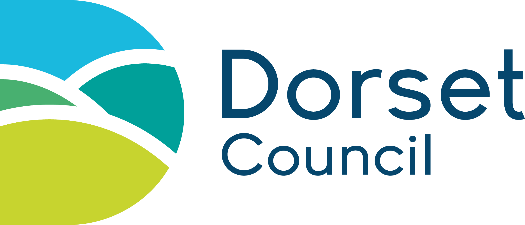 DANGEROUS WILD ANIMALS ACT 1976APPLICATION FOR LICENCE TO KEEP DANGEROUS WILD ANIMAL(S)1. A licence may be granted to an individual over the age of eighteen 2. A licence is valid from the date of issue.Application For:  New License  Renewal of a Licence  Variation of a License to Change Species of Animals For Existing Licence Holders Only Current License Number Expiry Date of Current Licence For Existing Licence Holders Only TitleMr Mrs Miss Ms Other (please state)Surname ForenamesAddress of applicantTelephone numberEmail addressIs this application on behalf of a company or partnership  Yes           NoIf yes give name: Company registration number: Registered office address if different: Name and address of premises where animal(s) is to be keptIs this premises (or the relevant part of the premises) accessible to the public ?   Yes            NoNature of Premises:   Domestic   Commercial (excluding premises licensed under the Zoo Licensing Act (1981) Retail (excluding premises licensed as a pet shop under the Animal Welfare (Licensing of Activities Involving Animals) Regulations (2018)  Other – Please State   On what basis does the applicant occupy this premises ?  Freeholder Leaseholder  Tenant  Other – Please State Where the applicant is not the freeholder of the premises, has the freeholder given their consent ?   Yes                                    NoSpecies and number of animals to be keptCommon Name    Scientific Name    Male  Female   TotalWhat is the ownership status of these animals ?   Currently Own   Intend to Own Is it your intention to breed or attempt to breed from these animals? Yes  No Do you intend to move the animals off the premises (for shows, exhibitions, breeding etc) for a period exceeding 72 hours ?  Yes            NoIf Yes, describe and list the address(es)If it is your intention to move any animal(s) from the premises named in this application give details of the method of transport and the containers to be usedQualifications and/or experience of applicant(s) in keeping and handling the animal(s) included in this applicationFull names, addresses, ages and qualifications/experience of any other person to be included as an additional keeper within any licence grantedName and address of veterinarian that provides services to the applicant Experience of veterinarian with the species listed above. Details of Insurance Policy held to cover liability for damage caused by animal(s) CompanyPolicy NoExpiry dateAmount Insured                                                Complete this Section for Each Individual Species Complete this Section for Each Individual Species For Each Species Include a Scale Diagram of Each Enclosure Number of Diagrams Attached       Provide a description of the enclosure provided for the animal(s) including construction materials and substrates. Where appropriate describe housing and outside enclosures/paddocks Where relevant, describe fencing including height, anti-dig measures, overhangs and materials.Describe the environmental parameters provided including temperature, humidity, lighting and water quality if appropriate Describe the enclosure contents including natural and artificial items Describe the cleaning and hygiene protocols including drainageHow is animal waste disposed of ? What is the diet of the animals and where will food items be obtained from ? Where will food be stored so that it does not spoil and is protected from vermin ? Describe enrichment and exercise that will be provided to the animal(s). What measures are in place (including prevention and detection equipment installed) to protect the animals in case of emergency such as fire or flood ? What measures are in place to prevent unauthorised access to the premises or animals ? Include details on gates, doors, security cameras and alarms. What measures are in place to prevent the escape of the animals ?If appropriate, do you have access to licensed and appropriate firearms to respond to an escape ? What capture equipment do you own to assist in the event of escape ? What precautions do you intend to take against the spread of infectious diseases? This should include preventative health, biosecurity, isolation etc and be approved by your veterinarian. If the species kept is venomous what measures do you have in place in the event of an envenomation  ? I HEREBY DECLARE that I am over 18 years of age and not disqualified under section 6(ii) and (iii) of the Dangerous Wild Animals Act 1976 from keeping any dangerous wild animal by being convicted of any offence at any time under that Act or under the Protection of Animals Act 1911 to 1967, the Protection of Animals (Scotland) Acts 1912 to 1964, the Pet Animals Act 1951, the Animal Boarding Establishment Act 1963, the Riding Establishments Acts 1964 and 1970 of the Breeding of Dogs Act 1973.I HEREBY DECLARE that I am over 18 years of age and not disqualified under section 6(ii) and (iii) of the Dangerous Wild Animals Act 1976 from keeping any dangerous wild animal by being convicted of any offence at any time under that Act or under the Protection of Animals Act 1911 to 1967, the Protection of Animals (Scotland) Acts 1912 to 1964, the Pet Animals Act 1951, the Animal Boarding Establishment Act 1963, the Riding Establishments Acts 1964 and 1970 of the Breeding of Dogs Act 1973.Has the applicant (or have any of the applicants, or any of the directors/officers of a limited company applicant) been convicted or cautioned for an offence under the above-mentioned legislation or any similar animal welfare legislation, where that conviction or caution is not considered to be ‘spent’ at this time?  Yes                   NoHas the applicant (or have any of the applicants, or any of the directors/officers of a limited company applicant) been convicted or cautioned for an offence under the above-mentioned legislation or any similar animal welfare legislation, where that conviction or caution is not considered to be ‘spent’ at this time?  Yes                   NoTo their knowledge, is the applicant (or are any of the applicants, or any of the directors/officers of a limited company applicant) currently subject to legal proceedings for an offence under legislation referred to above?  Yes                   NoTo their knowledge, is the applicant (or are any of the applicants, or any of the directors/officers of a limited company applicant) currently subject to legal proceedings for an offence under legislation referred to above?  Yes                   NoHas the applicant (or have any of the applicants, or any of the directors/company officers of a limited company applicant) ever been refused a dangerous wild animals licence, by this or any other authority, or had such a licence cancelled?  Yes                   NoHas the applicant (or have any of the applicants, or any of the directors/company officers of a limited company applicant) ever been refused a dangerous wild animals licence, by this or any other authority, or had such a licence cancelled?  Yes                   NoIf any of the above questions have been answered ‘yes’, please provide further details in respect of those matters in the space below: If any of the above questions have been answered ‘yes’, please provide further details in respect of those matters in the space below: The information set out above is to the best of my knowledge true in every respect.The information set out above is to the best of my knowledge true in every respect.DatedSignedData Protection Act 1998The Council (the Data Controller) will use and manager the personal information supplied on this form for the purpose of processing your application in accordance with that set out in the above Act. The information that you supply will be secure and protected against unauthorised access and use. If any of the information supplied, is to be processed outside of the Community & Public Protection Team of Dorset Council we will obtain your consent to do so.  If any information is of a sensitive nature (i.e health matters) we will always obtain your consent before it is processed. You have the right to see personal information that we hold about you. For further details contact the Councils Corporate Data Protection Officer,  